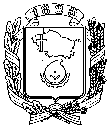 АДМИНИСТРАЦИЯ ГОРОДА НЕВИННОМЫССКАСТАВРОПОЛЬСКОГО КРАЯПОСТАНОВЛЕНИЕ04.12.2017                                                                                                 № 2703НевинномысскО внесении изменения в дислокацию мест проведения ярмарок на территории города Невинномысска, утвержденную постановлением администрации города Невинномысска от 20 февраля 2015 г. № 447Постановляю:1. Внести изменение в дислокацию мест проведения ярмарок на территории города Невинномысска, утвержденную постановлением администрации города Невинномысска от 20 февраля 2015 г. № 447 «Об организации проведения ярмарки на территории города Невинномысска», дополнив ее пунктом 16 следующего содержания:«16. Улица Гагарина, 19.».2. Разметить настоящее постановление на официальном сайте администрации города Невинномысска в информационно - телекоммуникационной сети «Интернет».Глава города НевинномысскаСтавропольского краяМ.А. Миненков